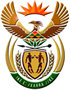 DEPARTMENT: PUBLIC ENTERPRISESNATIONAL ASSEMBLYQUESTION FOR WRITTEN REPLYQUESTION NO: 1039DATE OF PUBLICATION: 11 April 20161039.	Ms N W A Mazzone (DA) to ask the Minister of Public Enterprises:(1)	With reference to her reply to question 855 on 13 April 2015, does the SA Broadcasting Corporation (SABC) choir still exist; if so, (a) is it paid for by the SABC and (b) how much was budgeted for the specified choir in the (i) 2015-16 and (ii) 2016-17 financial years;(2)	does the choir still sing songs about the SABC Chief Operations Officer, Mr Hlaudi Motsoeneng, during staff meetings if not, what is the position in this regard; if so, what are the words of the songs that the choir sings?	NW1171EREPLY:I have not responded to question 855 on 13 April 2015 as no such question was not posed to me as it does not fall within the scope of the Department of Public Enterprises.  